信息已被重新格式化，部分激活，并包含一些句子的补充。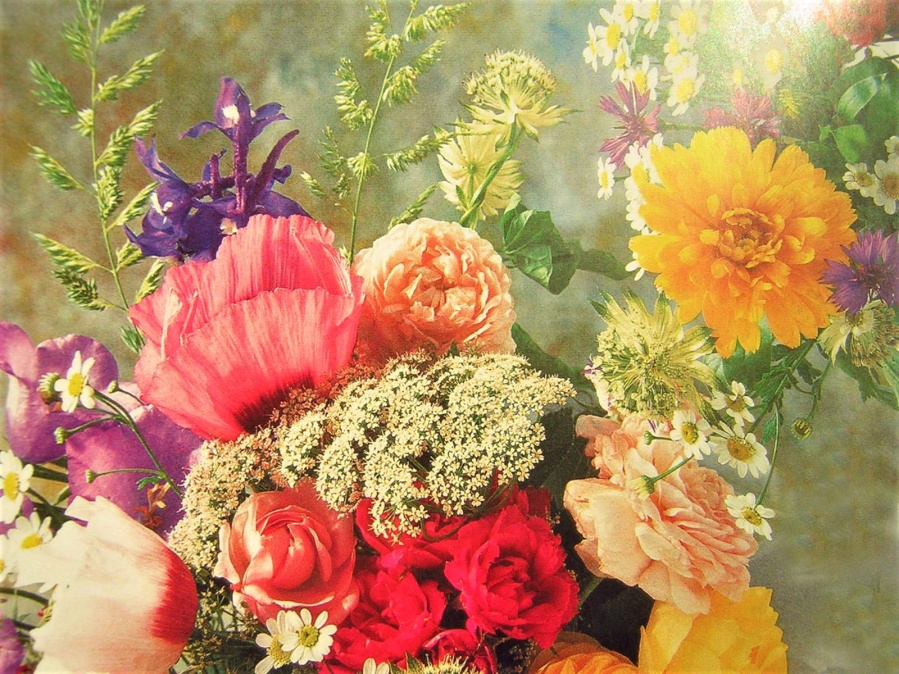 从神的角度看所谓的不治之症及其被治愈的机会的原因，以及创造相邻的、具有完全不同的生活方式的交错的世界。- 第三部分 -延续神圣的信息。从我的描述中你可以认识到，对于一个与其他世界的前治疗师有联系并对病人施以援手的通灵者和他的灵魂来说，要摆脱他们的咒语或他们的吸引是多么困难。也许你现在已经清楚，去找所谓的 "异世界的治疗师 "并被他们治愈是多么危险。真的，他们用非法的力量工作，在他们身边有帮助的灵魂，他们追求相同的生活方向，在他们的生命核心中与我没有任何衷心的联系。这些帮助灵魂的工作是自我意志的，因为他们在尘世的时候也住在人类的身体里。从这一点你可以认识到，就像人在以前的时代一样，他的灵魂也大多是被设定的，这就是为什么它再次继续在地球上的后世，它要么在肉体中开始，要么已经实践了许多化身 - 没有神力的治疗。我的爱的精神对混乱的人类生活有很多理解，也对人对宇宙事件的无知有很多理解，首先是对地球上的灵魂的欺骗工作有很多理解。但对我和纯洁的光明生命来说，不得不审视人类生活，体验人们如何在不知不觉中不断暴露在非法的负面力量中，从而无知地给自己的灵魂带来负担，这是很可怕的。大多数人不知道在物理宇宙中有两种力量。他们不会发现这一点，除非他们通过那些自己已经有了与这两种力量打交道的成熟的传教士接受传递。通过他们发达的敏感性，他们已经可以清楚地感觉到两种力量之间的区别。这使他们有可能相当迅速地确定一个人的意识状态，也就是说，他们可以通过光环连接或与人交谈时感觉到他们目前与哪种力量相一致，以及他们是在低振动还是高振动。这种敏感性对大多数人来说是无法想象的，因为他们已经用消极的生活方式和来自这个非法世界的力量完全掩盖了他们内在的天体敏感性。对于一个没有超感生命体验的精神上的无知者来说，很难想象人类细胞出高振动灵魂的生命核心可以吸收我的双极神力，但也可以吸收人类潜意识中非法的单极负面力量。一个还没有被我的爱的精神辐射过的人当然不能想象一个治疗师用非法的力量和在地球上的迷途灵魂面前工作，因为他坚定地认为这个人为重病人做了一件好事。从他精神上有限的观点来看，无法想象医治者会做任何非法或不好的事情，因为他在外表上非常致力于病人的福利。为了让你有更好的想象力，我现在向你解释一下这些权力的区别。首先是来自我的天国爱源的两极：天国的存在是由原始创造的父母、他们的儿子和女儿以及他们的后代--你的内在也在那里--创造的，有两种不同的能量，正和负，它们各自包含正和负的粒子。这两种力量捆绑在一起，作为双重光束，对天上的光平面有双重的光和效果--它们是不同的进化区，有无数的星系和行星，光的生命生活在其中。捆绑的力量以其双重的光和效果通过微妙的光通道散发到所有的生命原子，建立它们并使它们不断处于高振动状态。通过来自原始中央太阳的两个捆绑的、高度振动的天体力量，天国被光所渗透，具有永恒的存在。另一方面，消极的力量只有一极，即一束能量，对于粗大的物质和微妙的低级Fall-being中的原子粒子来说，它包含的建设性和保存性能量太少，这意味着它们只是短暂的，当它们被连接在一起形成一个物体后，很快又会瓦解。人体细胞也是如此，它们是由最小的原子粒子组成的，只能以有限的方式保持自身的连接，因为缺少正向力。凝聚的原子振动很低，固体状态的物体不能被你们太阳的单极射线穿透，因此你们看到了阴影。这只是在粗略的、低振动的宇宙中的情况，那里有单极的负面力量在起作用。以前的堕落者主要是用一束光，也就是用单极负力来建造他们的世界，因为否则的话，星系、太阳和行星的虚无原子就会再次进入天体的吸引力，并失去在其陷阱平面的固定地位。他们的行动是可以理解的，也是有远见的，但他们越来越多地将曾经的天人合一的生活方式向相反的方向改变，这对他们来说确实是不明智的，或者说，这对他们在陷阱平面的生活产生了非常不利的影响。这也对他们从原来的天体太阳带来的能量和他们在一定时期内的天体外生活产生了不好的影响。通过低振动的生活方式，有些完全违背了天国的生命原则，他们与他们的光体一起在振动中不断下沉，经过许多宇宙纪元，大约三分之二的时间，他们在堕落世界的停留，几乎所有的内在能量储备都用完了。正如你们已经知道的，深度堕落的众生对他们缺乏能量的绝望驱使他们进入无意义的生活，并陷入命运堆积的巨大悲剧中--这在你们的星球上看得特别清楚。通过他们的疯狂行为，整个受造物接近于经历一个场景，或者说，进入一个无序、毁灭和解体的状态。好吧，单极负能量，也包含正负粒子，被我的博爱之灵和天国众生视为非法的力量，因为它只拥有负的射线，并且通过在基本原子中的频繁操作，现在完全脱离了天国的法律生命。这当然会给灵魂带来严重的后果，因为它是用两极，或者说是两极的力量创造的，现在不得不在它习惯的生活方式之外生活。如果一个堕落的生命再次想回到天国，那么他不免要把堕落世界的非法生命的所有储存交给我进行改造。对你们来说，听到这样的话当然是悲惨的，但我现在安慰地对你们说：如果你们现在开始脱离低振动和消极力量的非法行为，那么我就会在夜晚，当你们的人深睡时，帮助你们的灵魂转化这些。请总是把这一天交给我进行转化，但在你这样做之前，我要求你用你的高振动的心与我的内心停在一起，仍然做 "对一天的事件进行自我认识的分析"。这有助于你在你仍然未知的行为中更有意识地了解自己，当你在你的内在温暖地回到我身边时，那么你将成功地更好地分辨出你的哪些行为、言语和思想不在两股力量的天国生命原则中。这有助于你变得越来越敏感，如果你在这方面成功了，那么你的灵魂就不再远离天堂的生活和我，最亲切和善良的非个人存在，原始中央太阳中的我是神灵。在回到天国的道路上，这些成功的步骤，我非常希望你能做到!的确，以一个人有限的意识，他很难发现各种力量在起作用，这是一个看不见的事实。但这是当时不可救药的人类创造者所希望的，今天仍是如此。在尘世的后世，堕落的众生巧妙地通过堕落的天国传道者向内心的人掩盖了权力的差异。由于对力量性质的无知，许多精神良好的人现在错误地认为，我的爱的精神在传递治疗力量时总是与他们接触，应该感谢我，特别是当他们取得治疗成功时。但事实上是这样的，他们通过非法的、一极的消极力量获得了治疗--在这些力量中，我的爱的精神没有效果，因为它们是针对天上的创造物及其建立和不断保存生命的--这在以后的日子里对他们的灵魂有一次不好的后果。后世那些帮助过的灵魂接近被光线束缚的灵魂，并希望拿回他们预先伸展的负面治疗能力。他们通常不在乎一个灵魂从哪里来，最主要的是他们能得到他们的回报。在这之前，他们不会让灵魂得到安宁。这一事实可能使你们中的一些人对未来感到恐惧或焦虑，或者因为你们无知地让自己接受另一个世界的治疗者的治疗而感到悲伤。如果你们已经让自己陷入这种境地，我请你们不要那么难受。你现在有可能，如果你出于信念而自愿这样做，把超越治疗者的吸收的负面力量交给我进行转化。我将在夜间删除负面储存，以便那些不听话的灵魂不能再对你提出能量要求。同时把无形的连接光线交给我，让我去找超越治疗者和他在地球上的帮助者（灵魂），即使你对他们一无所知。出于我关心的生活方式和对你在这个黑暗的欺骗世界中的保护的关注，我因此要求你好好考虑你是否想被来世的治疗师进一步治疗，即使他能用负面的力量使你摆脱痛苦或治愈你的重病。如果你愿意，我将帮助你从对那些与超越治疗者一起工作的灵魂的依恋中解放出来。从现在开始，把你的信任放在我的内在治疗上，那么你的一切就会恢复正常。现在你们中的一些人可能会问，如果你得了重病，你能做些什么。我的爱的精神建议你，除了专家的治疗外，每天来找我几次，在你的内在，通过你的灵魂，分别是它的生命核心，请求治疗的力量。我总是帮助你，即使你在开始时没有感受到来自我的爱的源泉的治愈力量，也没有认识到康复的进展。当你不断来到我身边时，来自我最伟大的博爱之心的神圣、两极的能量在你身上倍增。这样做的后果是，我可以在你的细胞中带来越来越多的积极事物，分别启动治疗。一旦你们在我的内在治疗源头不断地滋养自己，渴望的治疗成功的突破就会到来，你们会对这种状态欣喜若狂，通过你们对我的上帝之爱的不断奉献，你们的美丽体验更加丰富。这并不意味着你要不断地和我在一起，不，这对你来说是可能的，对其他内心的人也是如此。要想通过我的爱的力量获得治疗成功，重要的是你要在很短的时间内，大约每两小时一次，出于对我的爱而敞开心扉进入你的内心，那么灵魂中的内在力量就会增加，细胞也会从中受益。它们变得越来越活泼，并随着身体其他部位的细胞仍然工作良好而再次振动，并从细胞核中越来越多地为我的两极爱情力量打开。这对每个与上帝有联系的重病患者来说都是可行的。但许多人向内认命，陷入不断自怜的忧郁中。这拉低了他们的振动，以至于他们很难用心祈祷和接受我的爱的力量。这对我在你心中的有益的爱的精神来说是非常不幸的，对那个不再能从自怜的状态中走出来的人来说也是如此。请你们摆脱这样的误解：我不会在紧急情况下帮助你们，而且据说在这个单极的、心凉的众生世界中如此轻易地离开你们。不，我会想尽一切办法确保你的安全!你们自己要对你们的人类和其他世界的灵魂生活负责。这就是为什么我现在诚恳地问你，即使你现在因为疾病而非常痛苦，也不要害怕，我仍然存在，我住在你里面，愿意帮助你，使你能够再次康复。我在你困难的生活环境中帮助你，在那里我可以做到这一点--请不要忘记这一点。将自己的内心与我--普遍的爱的精神很好地结合起来，这在以前的地球时代--以恐怖和暴力统治为标志--对内心的人来说是绝对必要的，以保护和指导他们，今天也同样非常重要，对在堕落众生的黑暗区域的危险生活中生存是必要的。这种关怀和衷心的请求，我已经对以前衷心的、内在的人（救赎的天国计划的人）说过了，关于我爱的传令兵，我今天也对你们说过了，你们已经在地球上取得了伟大的成就，因为你们经常站在我对生命的振奋和维护的一边。在此我让你知道。许多内在人的灵魂（光明生命）--你们中的一些人现在会感觉到被称呼，并通过你们体内的快乐灵魂感受到我的爱的精神吹拂--已经离开了他们的光明家园和光辉的天国生活，自愿在这个低振动和无光的地球上化身一些时间。他们完全充满了无私的心，不能不为全部的创造物而牺牲，也就是通过与我和他们高超的灵魂意识的不断心连心，来帮助那些深深堕落的众生。好吧，有些人由于精神上的无知和世俗的取向，悲惨地失去了对我的内在定位，因此他们错误地认为我对他们来说是不可企及的。请你们从这样的想法中解脱出来：我将在你们的重病中抛弃你们，你们将不得不自己处理。不，这永远不会发生，因为我非常爱你！"。的确，即使一个生命在意识中深深地堕落了，此刻与天国的光分开了，它仍然继续被我最伟大的宇宙之心所爱，没有改变。但我只能爱那些来自天体法则和生活方式的宇宙光明生命的品质。这是为了让你更好地理解。我只爱你们每一个活生生的天体品质，以及你们细胞中微妙的细胞核，其中我的爱的精神在天体生命的精髓中，加上你们灵魂的光粒子，没有显示任何来自秋天的负担。另一方面，我拒绝你们每一个没有吸引力的行为、语言和思想，它们包含相反的力量和振动，也就是说，它们不是来自永恒的天体创造。因此，我现在已经要求你们把它们交给我进行改造，如果你们想自愿放下它们，再次能够生活在天国的法律中。请高瞻远瞩地理解我关于我对你的爱的指示：我的爱的精神怎么能带着你的缺点和弱点--这些缺点和弱点不包含在天国的法律中--没有如果和但是，当它被天国的法律所熏陶，这些法律总是对天国的生命进化有帮助，以使精神更加成熟，感觉良好？这就是为什么我的爱的精神只能在你身上爱你每天以开放的心从生命的天国规则中实现的东西。 请明智地考虑：如果我的爱的精神会带着所有坏的、分别是非法的性格特征来爱你，这些特征是堕落的众生在背离天上的律法生活的过程中悲惨地获得的，那么我的存在因此必须拥有和你一样的坏品质和特征。但事实并非如此。你的不良品质来自于这个世界的创造者，他们在这里准备了创造的堕落，而你或多或少不知不觉地从他们那里接管了这些。我的爱的精神可以在你和所有堕落的生命中热烈地爱着天国的高贵和合法的存在品质，这些品质从我在原始太阳中的阳光、非个人的神圣存在中放射出来，在永恒的宇宙生命中活跃。就像我爱人和堕落的众生一样，他们也以同样的方式被天国的众生所爱。既然每个天体的归宿者都想接近我们的天体生命原则，我建议他们现在就已经改变了，也就是说，只爱一个人的天体品质，远离他的坏（非法）品质。也就是说，在你日常的自我认识分析中，拒绝自我认可的不良品质会很好，因为出于内心的信念，你想在对众生的恩赐中取得良好的进展，那么你就在掌握我对众生的爱的心的最佳途径上，并且与天道相连，公正地生活这些。 我再给你一个提示，它可以帮助你更好地理解我对有负担的人和他们灵魂的爱。谁意识到，他生活在一个宇宙的存在（他的灵魂）的内部连接的事实，它起源于原始的中央太阳（创造-天顶）的宇宙心脏的爱的力量，我的非个人的爱的精神，为整体的创造工作，那么他可以很好地想象，他的内心必须有只有良好的和积极的天堂的素质。但是，由于堕落，或者说创造的分裂，逐渐用异己的生活方式掩盖了堕落的众生中美丽而酣畅的天国品质，于是出现了这样的情况：曾经纯洁的众生中的天国品质已经丧失。这一点已经严重转移到人类生活中，因为以前专横傲慢的人类创造者只想活出一些天国的品质，因此，为这个世界的人储存的基因也相应地下降了。这意味着人现在的振动非常低，因为只有极少数合法的天国品质通过低级的实现还在他身上活动。今天的大多数人在精神上是如此堕落，以至于内在的灵魂很难找到以前天国的存在品质，这些品质包含在神圣的法律中。这不仅严重削减了灵魂和人类的生活质量，而且对他们的能量平衡也有非常不利的影响。 如果他只发展了一些脱离天国生命原则的高尚品质，那么从逻辑上讲，我对他的爱的能量不那么亲近，也不像对那些通过发展和生活的高尚品质而更接近天国生命原则的人那样站在他身边提供帮助和保护。对他，我可以付出更多的爱，因为他更容易接受我的爱。真的，我也可以从这个人活着的全部天性中更爱他。 请始终以此为出发点。愿意从我的心里把自己完全交给内心的人和他们的灵魂，这一点始终如一。但他们出于天道法则的积极生活品质的意愿是不同的，因此他们通过内心的开放或意识的限制，或多或少地得到我的爱（能量和帮助）的允许。 也许通过我对这个普遍合法性的延伸解释，你现在可以更好地理解我对你的爱的可能性。在这方面，我请你们更有远见地思考你们的可能性。你每天在生活中增加和现在欣然实现的每一个积极的天体品质，都将是你灵魂的巨大收获，为进一步的高尚天体生活方式开路。因此，然后灵魂和它的人体验到我可以给他们更多的爱的感情。也许现在你会更好地理解我对你们人类发自内心的爱这句话的深刻逻辑。如果你听到了关于未开化的人的其他说法，比如 "我爱你，你的好坏品质和行为都没有区别"，那么我用你心中的神圣逻辑和你所知道的关于信使的知识要求你再次远见地照亮和重新考虑我对你和每个宇宙生命的爱。那么，你应该不难全面理解我的陈述的真正含义，它包含在各个单词的每一个微小的能量火花中，它们被聚集在一起并捆绑成一幅画。*     *     *请相信我在你的重病中!我将不遗余力地以任何方式帮助你，即使我没有直接用我的爱的力量来帮助你。我将通过真诚的、发自内心的人来到你身边，并试图通过他们的光环向你传递我的爱的力量。这不仅是我的帮助，也是那些在心里向我敞开的人的帮助，他们维护和尊重我的神圣意志和被他们所知的天国品质，因为他们自己已经明智地认识到，通过这个，我可以从我饱满的心爱中向他们传输大量的能量。谁按照我的意愿生活，并通过每天的自我认识使自己越来越精神化，我就在内心深处与他非常接近。他并不缺乏体力，除非他通过不断努力帮助其他有困难的人而使自己过度劳累，或作出自我牺牲的努力，为整体创造的一个非常重要的精神任务做出贡献，他是自愿的，心怀喜悦的。但这些都是罕见的个案，显示出伟大的善良和仁慈之心以及无私奉献的强烈意愿。这确实只有一个人可以做到，他不再把自己当回事，而是出于内心的信念，宁愿把自己的空闲时间拿出来，以便为需要的人服务，或者有人已经认识到，通过每天的无私奉献，为整个造物，为人和灵魂作出贡献是多么重要。这可以根据我的意愿，例如，通过传令官接收来自我的爱的源泉的深层信息，传令官帮助精神觉醒的人找到一个新的和有意义的生活方向，这样他们就可以更快地转变为合法的天堂生活原则。同样，我认为由心地善良、真诚、最重要的是谦逊的人--他们像传道人一样，也喜欢安静的、个人保留的、在后台的生活--对整个创作非常重要，他们因此帮助精神上饥渴的人和他们回归的灵魂重新找到他们的天国方向，或不失去方向。另外值得一提的是，通过谦逊的、有医学天赋的人进行精神治疗，他们在我的帮助下基本克服了以前的不法行为、个人评价，现在成为我帮助爱的力量的良好治疗渠道。通过它们，我可以向那些对我的爱的精神热情开放的人传递许多治疗的力量，而这些人正在遭受轻度或严重的疾病。此外，通过我丰富的爱的力量，细物质、粗物质和低振动的陷阱平面--你们的星球属于它们--可以通过它们提高振动。这确实是天体治疗师的一个美丽的人生目标，不幸的是，只有少数人在不要求任何回报的情况下无私地履行这一目标。无私的天国医者也知道，他们免费得到了我的爱的力量，因此他们也免费传递这些力量。谁无视这种合法性，就没有爱的力量从我的天国源头流向他，他就站在另一边的灵魂的影响下，然后逐渐占有他，而他却没有注意到这一点。这就是为什么我要求你们，不要从我的天国之心中拿一分钱来买我的爱的礼物，也不要付钱给那些用我的爱的力量治病的人，因为否则他们就会误入歧途，以后他们的灵魂会有很大的麻烦，我已经向你们描述过这一点。我，普遍的爱的精神，也要真诚地感谢那些与我非常亲近，但不能在业余时间为整体创作完成一项外在任务的内在人士。他们在精神上已经成熟了很多，这在黑暗的心酷世界上是有意义的。通过他们，我可以很好地在他们的心灵祈祷中每天倾注自己的爱的力量，从而帮助许多人和灵魂，以及以一种振奋人心的方式帮助自然王国。因此，当有内在的人设法在精神上进一步成熟，并准备每天多执行一点天上的法律时，天国就会感到高兴。诚然，如果一些重病患者事先为整个创造物更无私地工作，他们将拥有更多的生命能量，现在可以更快乐和健康地生活。但只有少数内心想无私地生活，因为他们喜欢为自己规划所有的空闲时间。诚然，这是他们的自由事务，我不应该干涉。但谁花更多的时间做无私的工作，我就会给他许多额外的权力。无私行为的合法性常常被许多内心的人误解，他们现在身体不舒服，也就是患了重病。有些人抱怨说我没有用我的爱的力量帮助他们。尽管他们有可能在自己手中每天向我敞开心扉几次，以便我向他们传递我的爱的力量，但他们却用世界上不重要的、无关紧要的事件和事物来分散自己的注意力。不幸的是，这种情况发生在他们身上，因为他们仍然对这个有许多欺骗的叛教世界有强烈的吸引力。在这里面，他们仍然喜欢在场，而不是在里面和我一起。然后，他们对自己的重病没有改善感到惊讶，并再次辞职。有些人在自怨自艾的悲哀阶段，竟然说我对他们来说已经不存在了，因为他们没有得到治愈。他们认为自己是我的弃儿，并说我一定是个残酷的上帝，如此轻易地将重病患者抛弃在虚弱和巨大的痛苦之中。真的，只有对我的爱的力量没有自我体验的无知者才会在绝望中想到或说出这种话。他只在外面寻找我，同样也是寻找治疗的成功，但他没有找到，因为在他身上也没有发生彻底积极的性质变化。通过一天中不稳定的阶段，一个有信仰的人无法挖掘内在的力量。他们经常在这个危险的世界上走偏路，而不是在他的内心深处呼唤我的方向和帮助。但这种情况在不稳定和迟钝的人身上发生得太少了，这就是为什么他们在恢复所谓的不治之症方面没有进展和突破。请永远从生命的法则出发，你总是与之相连并生活在其中：整个宇宙生命由最小的、振动的光原子粒子组成，这些粒子内部有微小的、运动的、有两个能量极的粒子。如果光原子粒子有足够的能量可用，那么它们的能量辐射也会很大。对于复合体中的互动，为了能够完成不同的普遍任务和功能，不同种类的光原子粒子需要来自原始中心太阳和星系太阳的磁力。从中可以看出，宇宙生命受能量辐射、振动、运动和磁力等主要原子规律的支配。现在你可以看到更多一点，健康状态的好坏取决于细胞中存在的能量数量。如果身体某个区域的细胞能量供应不足，因此只能发挥微弱的功能，那么细胞核中的颗粒运动较慢，其振动就会减少。因此，细胞的能量辐射减少，它们的光脉冲--需要磁力进行通信和相互之间的能量交换--越来越难通过。在你和我的帮助下，你可以改变细胞的这种无能量状态。通过你每天几次的心里祈祷，低振动的细胞可以再次接受额外的能量。如果这种情况经常发生，细胞中就不会再有能量不足的情况，它们可以恢复到正常状态。你可以从中看到，从我神圣的普世观点来看，没有什么疾病是不能被治愈的，除非个别细胞因辐射、烧伤或通过积极的治疗方法或药物而受到严重损害。这些自然会对身体的健康状况和福祉产生负担，因此，受损的细胞发现很难达到更高的振动，以便能够继续其以前的建设性细胞活动。但他们完全有可能通过高振动的灵魂保持稳定和良性，但他们总是需要通过我的爱的力量对他们的灵魂进行新的能量充电。但这只能在沉默中和人的反复内化中发生。我想让你通过我来自普世的心声，再次汲取勇气和康复的新希望。没有什么病是不治之症!细胞总是可以重新自我再生，也就是说，通过充足的能量供应进行自我更新，并找到恢复最大性能的途径。但这需要一个人正确的内在态度，他应该与我紧密而温暖地生活在一起。除了这种通过自己的帮助进行内向治疗的可能性外，还有通过我的爱的精神的治疗者进行的治疗。他应该在我的精神和意志中过一种持续的生活，因为只有这样，他才有可能经常处于我天国源头的爱流中，并从中汲取营养。通过这种精神化的男人，我的爱的精神能够通过他们已经开放的灵魂通道，将许多力量转移到温暖的男人身上。然而，我把我的两极爱的力量给了他们，条件是他们把这些爱无私地传递给那些寻求治疗的人，不要求任何回报。然而，这在如今是非常罕见的，因为大多数人只考虑自己，寻求自己的利益。这就是为什么许多地球上的治疗师灵魂，通过他们的精神和振动的媒介人工作，只有在他们的工具收到金钱或贵重物品时才有兴趣进行治疗。从中你可以提前了解治疗者的意识，也可以了解他必须与谁进行心灵感应，哪些力量在他身上流动。我的爱的精神不接近这些没有实体的灵魂，它们任意地不仅穿透超越治疗者的身体和灵魂，而且也穿透寻求治疗者的身体和灵魂。通过这种不自由的行动，灵魂处于相反的负面力量中，他们的光环也变得黑暗。他们不愿意谦卑地请求我的爱神按照我的意愿帮助他们，因为他们太骄傲了。他们在治疗中对我哑口无言，因为他们清楚地知道，通过他们非法的生活方式和强大的灵魂极性，他们无法再通过他们的生命核心接受两极神力。这就是为什么他们采用间接的方式，通过灵魂结合，无形中在治疗者和寻求治疗者周围形成一个圆圈。通过这种方式，他们将自己的负面和非法的生命力转移到超越治疗者身上，而治疗者则是他们通往寻求治疗者的通道。他们绝对希望在病人身上取得明显的疗效，因此他们设置了许多负面能量。大多数情况下，他们有良好的治疗效果，重病患者在一次或多次治疗后就会恢复健康。然后这个人的身体很快就恢复了，因为他的细胞对负能量是开放的，并且通过巨大的力量激增，立即能够达到更高的振动。这种体内能量的激增使细胞结构由于负能量的作用，能够为自己的表现凝聚更大的动力，从而使体内更多的有害物质在短时间内被排泄器官排出。这种治疗方法带来了身体的快速全面愈合，但是没有考虑到灵魂，因为灵魂在过去可能被矛盾重重地束缚着。在被 "异世界的治疗者 "成功治愈后，一个人通常不会得到任何有用的信息来认识自己和改变他仍然存在的不良行为。这就是为什么这样的医治通常是内在灵魂在永生中的退步，或者其返回天国的时间因此而推迟，因为这个人继续以通常的方式生活他的缺点和弱点不变。对于一个受上帝约束的灵魂来说，当其人完全恢复健康，尽管经历了痛苦，却不对自己的生活进行深入思考，也没有表现出任何改变的意图，这是很悲惨的。由于身体的虚弱和疼痛不再困扰他，他继续以前的非法生活方式，没有改变。这导致不可救药的人的灵魂更加背负着非法的负担，这样做的后果是，他就会发现比起他的人类在短暂的严重痛苦阶段后死亡，他能够进入其他世界的境界，他的精神发展更加困难。由此你认识到一些病人出于无知而屈服于什么巨大的错误，当他们认为他们绝对要让自己接受另一个世界的治疗者的治疗和治愈，而这个治疗者是与地球上的灵魂结盟的。如果他们对我有更多的信任，并且更经常地与我进行友好的沟通，他们就能在自己的手中变得健康。但是，由于他们想走一条自我意志的、所谓更容易的路，当然这对他们来说随时都是自由的，因为他们可以而且也要自由地、自我负责地决定他们的生活，他们也许很快或以后又不得不考虑到巨大的不愉快。如果他们准备向我咨询，那么我会通过一个传令官站在他们身边，如果我有的话，他能不断地从我的天国来源中汲取营养，并且有很多属灵的知识。但不幸的是，它们在地球上非常罕见，大多数牧民不知道这类力量的区别。这就是为什么我很难在这方面对内心的人类做出有用的解释。许多病人为了迅速康复，走了很多危险的路。当他让自己被一个异世界的治疗师治愈和治疗时，他对精神风险大多一无所知。这对我的爱的精神是可以理解的。但我告诉你们，你们中谁衷心地喜欢每天与我的内在联系，并学会了表面上更多地关注他的内在感受，而不是他的智力，他有很好的可能性避免这种和其他危险。真的，一个内在的人，如果与我保持一致，可以通过他不愉快的感觉和内心的不安，迅速认识到他的意图，例如去找另一个世界的治疗师，是不符合我的意愿的。一个远为成熟的灵魂这样使自己受到关注，因为后世治疗者的消极力量对它来说是一种憎恶。请注意，在与灵魂有关联的另一个世界的治疗者进行治疗时，我不能靠近你或陪伴你。我也不能保护你免受单极负面力量的影响，因为你被另一个世界的治疗者和在你周围形成能量圈的灵魂的负面力量所笼罩。在某些时候，他们会再次要求你归还这些能量，如果他们不准备回到他们的光明之家，因为他们仍然喜欢这个世界上的美好。当然，这与以世俗为导向的人和灵魂是一样的，他们只自私地看自己，以便能够在牺牲他人精力的情况下过上尽可能舒适和美好的生活。人们总是有被其他灵魂控制的危险，只要他们生活在以前的习惯中，这些人就会在一段时间内把他们的生命能量转移给他们。然后，他们不再被关押，勾引他们波长的男人，直到他变得完全无力，通过重病离开人世。因此，你们这些天国的回归者，好好考虑一下，你们现在是不是宁愿从一开始就已经与我很好地结盟，并愿意把你们的缺点和弱点一点一点地交给我改造，这样你们就不会被低级振动的黑暗灵魂所影响，并通过你们不愉快的感觉及早认识到这个世界上的危险，保护自己免受其害。也要好好考虑你是否想被地球上的灵魂和他们的治疗师治疗。我把这个自由留给你，但请你聪明一点，不要短视地思考，而要天马行空地深思熟虑，那么你就能掌握今天我的爱的信息的全部含义，并能在快乐的心情中开始一条新路，这能使你更接近我的高爱的振动，如果你愿意的话。*    *    *我的爱的精神再一次在启示的光芒中回到了治疗者的身边。我的爱之光，我一直想辐射给你，但大多数情况下，你不愿意接受，因为你太多地生活在这个世界的单极负面力量中。这意味着我不能在白天通过你的灵魂直接向你传递任何额外的力量。当然，我想给每个人治疗，但不幸的是，他的能量不足和低振动的灵魂状态，通过他非法的生活方式，只是很少允许这样做。就像以前在地球上的时候一样，我也通过天上的治疗师在这个地球上的末日时代为内心的人提供额外的治疗能力，这些治疗师不断地停留在我天上的爱之源。如果你愿意在新的生活道路上过渡到合法的行为方式，我就可以通过他们治愈你。但有些生病的人更相信与我不亲近的另一个世界的治疗者，用单极的负面力量进行治疗。由于他们显示出巨大的治疗成功，消息传开后，内心的人找他们的不在少数。无知和易受骗的人不知道这对他们和他们的灵魂以后会有什么后果。对此，我现在再次警告你。启发性的是，我想告诉你，有天人合一的治疗师，合法的治疗力量通过他们流动，尽管他们在这个世界上很少。通过他们，我可以很好地工作，帮助许多病人。向我请求关于你灵魂的内在指示，然后我将引导你找到具有治疗能力的敏感人士，他们可以每天不断地留在我的爱流中。他们喜欢谦虚地、安静地生活在后台。通过许多生活经历，他们明智地认识到，对他们来说，最好的办法是保持沉默，远离世界的喧嚣，这样他们就能永远在我身边。这样做的回报是我的爱的力量，他们感觉到在他们的灵魂生命核心上流动。这些开明、谦逊的人，没有个性的冲动，也就是说，对自己的人没有大惊小怪和浮夸，总是希望身边有与自己生活方式相似的安静、开明、谦逊的人，可以与他们进行有远见的精神对话，以便在这个冷漠的世界上在精神上相互支持，也可以向外帮助。通过他们的隐居生活，他们可以通过自己的灵魂吸收许多具有两极性质的力量，并把它们传递给那些寻求治疗的人。通过天上的医治者进行的合法医治，相对于另一方的医治者来说并不总是那么有效，因为效果大多取决于寻求医治者的状态。对一个病人的治疗成功具有决定性意义的是，他是否已经通过对我的爱之光的内在奉献，在他的灵魂和细胞中为高振动、双极的天国力量做好了准备和开放。这就是为什么天体治疗师的自发治疗非常罕见，因为我的两极爱的力量很难找到进入灵魂和细胞的途径，它们首先要熟悉我的两极爱的力量，才愿意让它们进入自己。在开始时，这主要是由基因中的相反储存来防止的，它通过冲动严格建议细胞反对接受天国的力量。这种情况只发生在那些没有或只有很少经历过我的天国力量的人身上，因为他们大多只从头脑中祈祷，所以不能使他们的灵魂进入高振动。如果他们的灵魂之心没有被激活或只是很少被激活，那么灵魂在夜里就没有可能在我的帮助下对基因进行重新编程，以达到两极天国的力量。也就是说，基因中的前堕落者的反程序--规定细胞排斥我的两极力量--不能被灵魂中和，同样，关于认可我的力量的新储存也不能被渗透进去。这样做的后果是，细胞恐惧地抵制接受两极天国的力量，即使它是通过我爱的治疗者发生。在这里，人类每天与我亲切交谈几次才有帮助。细胞尽管感知能力小，但可以从你的想法和话语中收集到你想与一个更有效的力量建立联系，而这一点他们至今还不知道。他们认真地听你说，你对我说什么或想什么，因为他们对额外的力量进一步感兴趣，因为他们变得没有能量了。如果现在一个内在的人知道我，原始的精神，在他的每一个细胞的微妙的细胞核里，而他的细胞在没有能量的情况下了解到这一点--这是堕落的生命故意隐瞒他们，并用相反的基因程序来保证--然后他们试图在他们之间交流，尽管他们被基因警告不要转向新的信息。然而，一些处于悲惨状态的无能量细胞，对人类关于其健康的想法和言语越来越敏感，或者说他们有什么机会变得更好。他们想知道是否真的有可能让他们从另一个他们还不知道的来源，而不是从基因的能量基础上吸取额外的能量。细胞知道，如果没有个别基因的批准和分配，它们将不会为自己获得能量的火花。如果个别基因碱基目前没有能量，或者它们的储备供应完全耗尽，或者从基因到细胞的能量供应由于多种原因而中断，那么一个或多个细胞组合就会出现能量不足。例如，由于神经细胞受损或病变，或当一个人经常处于压力之下，或处于各种职业的持续活动状态，而没有放松和注意获得足够的睡眠，就可能发生这种情况。由于持续的紧张状态，神经系统紧张起来，因此从基因基地流向细胞的能量太少。如果一些细胞群在较长时间内能量供应不足，它们会要求其仍处于较高能量状态的细胞邻居给它们一些能量。出于对自己不成为无能者的恐惧，经常发生的情况是，他们遗憾地拒绝细胞邻居的请求，作为一种自我保护的形式。 但是，如果处于能量悲惨状态的细胞通过人的思想或话语了解到它们还有可能以迂回的方式获得新的力量，那么它们就会很高兴，重新汲取新的勇气，希望能继续存在于身体中。这就是为什么我现在要求低能量内心的人听我说，并敢于对他们的细胞说话。请告诉他们，除了坚实的核心之外，他们还有一个微妙的核心，我的博爱精神在其中等待着他们。为了他们的生命存在和完成他们的任务，他们应该一次又一次独立地从我的能量源中要求额外的生命力。每天对细胞说几次话，让他们明白，当他们为我热情地开放时，我将永远给他们我的爱的力量。你用与我--我是中的爱的精神的内在一致性温暖地打开人们，请告诉你的细胞不要害怕基因的警告，它们自己不知道我--普遍的爱的精神在它们和细胞中，因为它们还没有被编入这个信息。这可以帮助他们进入新的意识，通过这个，身体里的其他细胞也可以变得清醒，这些细胞仍在很好地应对来自基因基地的能量储存。为了你的人类意识的扩展和了解你的身体，我将给你一个关于基因的任务的小提示。基因从以前的堕落生物那里得到了不同的储存，必须应付身体里不同的任务和功能。它们中的一些从食物和饮料中吸收转化的力量，储存起来，然后根据需要传递给在体内作为分配站的细胞。这些是最小的插入细胞，它们向活跃的信使发出指令，将来自食物的建设性和重要物质传递到身体的预定部位，同样也是分裂的力量。其他基因参与监测和协调细胞，例如，当身体通过肺部吸收元素力量氧气（空气）时。他们向小细胞发出指示，告诉它们如何利用所提供的能量进行分配。还有一些基因可以记录身体细胞的每一次运动。它们负责确保肌肉、肌腱、静脉以及各个肢体和关节在身体的每一次运动中都有一定的能量可用，或者说它们总是得到供应。过度的运动，如体育活动，不幸地消耗了大量的基因能量。在运动员中，大量使用的能量通过增加氧气摄入或以其他方式增加来补偿。但身体的每一个运动都只能通过能量来完成，这意味着基因必须确保人类的肌肉骨骼系统得到足够的能量供应。除了来自食物、饮料和氧气的固体原子的基本力量外，人的细胞体还吸收了灵魂力量。它们可以是这个堕落世界的单极负面力量，它们被磁力储存在灵魂粒子周围，或者是两极天国的力量流向它，它们走过灵魂-生命核心和自由的、分别仍未被束缚的光粒子，另外还赋予与我一致的基因和细胞。从中可以看出，在无知的人获得对宇宙和人类生活的一些洞察力之前，需要对他们进行启蒙和精神成长。但只有通过他们内心的意愿，他们才有可能接受精神上的重新定位。那么他们就会对我的两极的爱的力量更加开放，基因和细胞的关联也会发生积极的变化，因为通过人的意识的扩展，他们更容易接受。我渴望为他们实现这个愿望!*     *     *对于重病患者，他们长期与我的爱的力量保持着心的联系，但由于各种原因变得没有能量，现在身体上非常痛苦，这需要每天连续通过天国的治疗师进行数次精神治疗。但由于时间限制，这对大多数病人和我爱的治疗者来说几乎是不可行的。因此，我向他们推荐 "远距离治疗"，它不那么依赖时间和耗费时间。如果你愿意，你可以同意同时访问你的内心世界，以便与我亲切交流。我收集你的心灵祈祷力量，并把它们通过精细的光通道或纯粹的光人带给寻求治疗的人。在心灵的祷告中，你不要不断地想象病人的形象，因为否则你就会通过你的形象挡住我在你身上的爱的流动。首先为整个创造物和其中包含的生命祈祷，它们总是需要我的爱的力量。只有这样，才能把寻求医治的人交给我，以便我按照我的意愿帮助他。帮助总是首先发生在他的灵魂上；然后才是神圣的力量从他的灵魂转移到人身上，如果他愿意接受的话。这主要发生在晚上，因为这样一来，阻挡的思想、语言和感觉冲动或不同的低振动，渗透到细胞中，在人的上层意识中被关闭，然后细胞就更容易接受我的力量了。一定要单独为病人祈祷，因为这最有利于集中精力和打开心扉，因为别人轻微的噪音或动作都会让你远离内心的爱流。这是对内心已经非常敏感的人的建议，他们认为每一个声音都是令人不安的。当你祈祷的时候，应该有外部的安静，所以在祈祷的时候，关掉你的手机，或者把它们带到另一个房间，这样你就无法接听电话了。到一个你不会被那些不能忍受与我心心相印的人打扰的房间去。因此，我让你思考，问你，所以在你旁边住着一个精神上不感兴趣的人，他一次又一次地阻碍你，也干扰你，当你在心里欢喜地转向我的时候。你还想在这种无法忍受的状态下生活多久呢？好好考虑一下，因为这种状态可能会让你无法忍受，以至于你变得焦虑，放弃对我的正常内心奉献，因为你想避免争吵和可能的不愉快。如果你在发自内心的奉献中不断被一个没有同情心的粗鲁的人打扰，因为他不顾一切地进入你的空间并大声说话，那么不仅你的神经系统受到很大的影响，而且你的灵魂也受到影响，在那一刻它退缩了，恐惧地退缩到生命的核心。这种难以忍受的外在条件值得进行一些深刻的反思，可能你就会在无忧无虑的内心转折中得到一个更和谐的生活的更大视野，也许也会有外在变化的最初想法。但只有当你真诚地不断改变你仍然无知的特质时，我才会支持这些。但除此之外，我不干涉你的私人事务。你们自己要对自己的生活负责，并决定你们想生活在哪种情况下--更像天堂，还是类似于这个深深堕落的化身的世界。当你为病人举行远距离治疗时，那就请求我的保护和来自内心的指示，这样你就能在心灵的祈祷中永久地留在我的光茧里，纯洁的天光众生带你进入。谁为我的爱的力量敞开自己，我也给他的灵魂和细胞许多额外的力量。但这还不够，因为你通过天国的力量从我的爱源中提升了振动，之后也会感觉更好，如果你真的用心来找我。在这种提高的振动状态下，我可以通过你向寻求治疗的人传递许多爱的力量。这样做的结果是，低振动的细胞--取决于它们是否准备好接受，这或多或少是由病人的精神取向给予的--每天可以通过心灵感应的连接接受越来越多的能量。与我的内在联系为我的两极爱的力量打开了病人的能量茧（光环），我试图通过自愿的、纯洁的天光生物将建设和保存生命的力量转移到能量供应不足的细胞，分别渗透到这些细胞中。这种医治的可能性需要病人和天体医治者的极大毅力。只有这样，我才能在一个病人身上很好地工作，并不断地给他提供新的力量，这些力量有一天甚至能使一个所谓的不治之症得到治愈。请把你们从自己身患绝症的想法中解放出来，因为这妨碍了细胞汲取重新变得健康的希望。如果他们总是被你包含消极力量的抑郁思想拉下水，从而无法再感受到生命的任何意义，那么来自我天国的振奋人心的爱的力量对你就没有什么用处。通过人的认命态度，我的两极力量就无法再接触到他，他几乎是空手而归，灵魂出窍。因此，即使有短暂的恶化阶段向你走来，你也要始终表现得积极，心情振奋。永远不要放弃自己，因为这对你们的灵魂伤害很大，它的振动会减弱。这意味着你将和细胞一起在灵魂-人的意识中沉沦得更低，你将有更少的能量来维持你的身体和继续生活。请避免这种情况，不要放弃自己，即使你感到疼痛加剧。"不要放弃"，也就是说，相信我和我在你身上的医治，那么你就在精神上活在建设中，保存生命，这对你的细胞状态非常有益，因为这样独立的细胞就不会忽视它们在身体里的任务。这是我在康复道路上给你们的建议，因为我希望你们感觉良好，尽管有一切外部障碍，也不要放弃自己。我在你的细胞核中爱你，也在你灵魂的所有光粒子核中爱你，这些光粒子核已经与一些细胞相连，如果它们与我--我是中的上帝对齐。*    *    *许多患有严重疾病或身体畸形的人打电话给我，要求我在他们难以忍受的情况下帮助他们。但这对我来说往往是不可能的，因为对他们中的大多数人来说，灵魂因许多负担而振动得太低，我无法将新的信息转移到人类基因中，以更新退化的细胞。只有当一个人通过在天体法则中的不断生活而与我保持密切联系，并因此能够通过灵魂吸收许多两极力量时，这才有可能。不幸的是，只有少数内在的人满足这一前提条件，因为他们不断地被不同的外部环境所阻隔，例如，不安的事件、不和谐的职业、不重要的或长时间的谈话以及广播和电视等，使他们远离我的爱流。另一方面，对于一个从出生就带着身体畸形的神的人来说，每天与他的细胞交谈几次是必要的。为了使肢体畸形进入正常状态，他应该经常和我一起对退化的细胞亲切交谈，使它们习惯于他的语言并信任他。只有这样，他们才会认真对待他的肢体改造的思想图景。只有这样，一个精神化的人用我的爱的力量才有可能诱导细胞接受他对新的、健康的和正常的肢体形式的心理形象，并准备好身体里的一切，以便通过提供的力量和各种需要的物质，开始重塑身体的畸形部分。 在地球上的早期，许多内在的人已经经历了通过与我的心灵联系进行的自我治疗，他们为自己设定的目标是通过来自我的爱源和他们自己的思想力量的治疗和建立，重新变得完全健康，或者，如果他们有身体上的毁容或畸形，则要纠正它。他们的思想被我的爱光所渗透，以至于被毁坏的细胞结构从这一刻起就有了正常的身体和肢体形态的想象，或者逐渐进行矫正。也就是说，细胞已经变成了所需的新的和正常的身体位置，分别通过我的爱的力量和根据人的想象力的给定的形象独立地重新塑造了自己。诚然，这只能发生在他们是灵性化的人，他们在很大程度上被我的爱的精神所渗透。他们意识到我的爱流能够治愈他们，因为他们已经能够在自己身上快乐地感知到这些。他们不间断地相信，不怀疑，坚定地相信他们的医治。他们在背景中按照天道的规律平静而谨慎地生活，他们已经可以从内部很好地感觉到他们的日常生活和工作，也有利于他们的治疗。 这种内化的、远为成熟的人在任何时候都存在，他们或者通过自我治疗变得健康，或者通过天国的治疗者经历了来自外部的自发治疗，因为他们是我的爱和治疗能力通过他们高振动的灵魂的良好通道。通过心脏开放的治疗者，我把我的爱的力量的更大推力通过他开放的灵魂传递给寻求治疗的人，从而能够结束他的痛苦。我当然想给每个人提供治疗，但他的能量不足和低振动的灵魂状态，通过他非法的生活方式，不幸的是，这只允许非常少。在以前，甚至在今天，无知的信徒谈论 "神奇的医治"，然而，这实际上只是内在神力的自然合法结果。如果发生了自发的医治，那么这就决定了人和他的灵魂与天上的律法有多大的一致性。正如你已经从我之前的解释中了解到的，这与后世的医者不同。他们并没有用我的天国力量来医治两极的那种，仍然有信仰的人，没有什么法律导向，也有不信的人经历过自发的医治。但你们不要向另一边的治疗者看齐，他们用消极的力量进行治疗，而只向流淌在你们身上的我的爱的力量看齐，这样你们就能尽快找到回到天国，不走弯路，没有新的痛苦。我再次要求你们在命运的沉重打击下不要绝望。你应该不断地生活在这样的希望中：通过你愿意以合法的方式生活，我将首先在你的灵魂中使万物更新，然后在你的细胞中也同样如此。当你拜访天上的治疗师时，那么事先谦卑地请求我给予你精神上的保护，以便治疗师能按照我的意愿在你身上工作，并通过灵魂传递我爱的力量。如果你的灵魂对我的爱的力量开放，那么它们就会更强烈地通过你的灵魂流向意识中心和细胞。但是，如果灵魂的一个中心没有高度振动，因为在它里面有一个或多个天堂的品质被强烈的对立面所负担，那么细胞只能通过灵魂或通过意识中心达到少数能量。然后，天体治疗师要用他的手分别进入灵魂的这些反转和没有能量的区域，并通过他手掌中的磁阻力感受到哪里最需要我的爱的力量。在这个地方，他应该比身体的其他部位停留更长的时间，从心里强烈要求我让我慈悲的爱的力量流过他。这就重建了可以通过基因和也通过灵魂接受太少能量的细胞。在我的帮助下，一个属天的精神治疗，按照你的世俗时间，不应该超过7分钟。这也涉及到远距离的治疗。谁把他的灵魂和身体交到我的灵性手中，信任地把自己交给我，我就能很好地帮助他重新变得完全健康，即使他患有所谓的不治之症。我的爱的力量要比身处案件中的一极负面力量强大得多。我想强调这一点，并要求你们更多地向它开放，这样你们就能变得健康或健康地生活。我的爱的力量比非法的单极力量强得多，这要用两种捆绑的力量来解释。但是，如果你更多地生活在这个世界的单极力量中，我强大的能量怎么能在你身上发挥作用？有些人问我为什么他们的病没有好转。我告诉你：这可能是由于许多你还不知道的原因，这些原因与你的生活方式无关。但这可能是因为你尽管对我和你的天国生活规则或宇宙法则有很多精神上的了解，却宁愿走自己的路，这使你进入了死胡同，你要在更严重的自作自受的痛苦降临到你身上之前重新找到。我将永远用我心中的光静静地跟随你，但如果你没有表现出任何反应，不向我集中，那么在这个黑暗和心冷的世界上，我怎么能在疾病和麻烦中帮助你并站在你身边？请你们从这个世界的心寒和自私的生活方式中解脱出来，为我和我天上的两极力量开放自己，然后我可以不断地在你们身上工作，你们将成功地得到医治。这是我提供给你们的，但你们自己决定要选择哪种方式和哪种治疗的可能性，是应该选择另一个世界的治疗者还是天堂的治疗者。我把对你生活的责任留给你，但我将不遗余力地帮助你，如果你在心中呼唤我的爱的精神。我重复一遍，以便它可以印在你的人类意识和你的灵魂中。我不间断地爱着你，我将为你做一切事情，并在无形中准备好必要的东西，这可以帮助你忍受身体上的痛苦!如果他们很强壮，多和你的细胞说话，要求他们在细胞核内与我对齐，然后我可以直接帮助他们，用我的爱的力量支持他们。尽管我有来自你内心（灵魂）的能量帮助，但你不应该忽视在出现巨大疼痛或严重疾病时，尽快去看你信任的医生进行治疗和咨询。我建议你记得每隔一段时间到专家那里做一次检查，这样你就可以在生活中少些忧虑。如果是经医生诊断的严重疾病，不要只咨询一个医生，而要咨询几个医生，这样才能确定不是误诊。如果最初的重病诊断被另一位医生证实，不要立即惊慌，要尽量保持冷静和镇定。尽管有一切，请与我热情交谈，这将帮助你在精神上更有远见地思考你目前的痛苦状况，并更好地站在它之上。在与我的心灵对话中，我就会与你非常接近，并从我的心里给你安慰的冲动，这冲动充满了我的怜悯和爱。如果你在你身上感受到它们，你会认识到它们是多么迅速地将你重新抬起来，让你更有希望地看向你的未来。我将为你准备一切，使你重新感觉良好，能够承受生活。我要求你和我一起更深刻地探讨每一种疾病的原因可能是什么。通过对错误行为的认识，发自内心的忏悔，以及你要求转变和改变你不吸引人的特质，我可以用我的爱的力量在你的灵魂上更强地出现，使细胞更加活跃，没有能量。这是我发自内心的提议，因为我非常爱你，并尝试一切可行的方法，帮助你走出痛苦，也能够再次从尘世生活的黑暗中回到天国的光明中。如果你肯定知道这是一种严重的疾病，那么就向我询问内心的指令性冲动。通过这种方式，我可以通过你的灵魂帮助你更清楚地了解哪种治疗方法最适合你的灵魂和人类的意识。这意味着，请好好考虑你的身体状况，并尝试通过你的灵魂--它在晚上收到了我给你的指示--在情感层面上感知你应该决定哪种治疗。因此，你可以在我的帮助下更好地克服你的困惑和犹豫不决，决定接受治疗。 在那之后，你们应该在内心感受到，你们是否想更强烈地生活在我身边。如果是这样，那么你们要克服自己，更多地生活在外部的沉默和静止中，不要有很多的访问和回访。然而，这并不意味着你应该像男人害羞的独行侠或寺院僧侣那样过着世俗的孤寂生活，而是意味着你在外在的寂静中有时间将你的人类生活更多地推向内在的东西。在这一点上，你的思想视野可以拓宽，你可以从中接受新的、内在的冲动，这将有助于你在重病中采取成功的步骤，实现痊愈。这些我在夜里给了你的灵魂，它在白天试图用冲动和感觉向你指出来。但它只有在绝对的外部寂静和思想空虚中才能做到这一点。这就是为什么我建议你不要过多地进入嘈杂的世界，因为这样我就不能向你传递我关于灵魂的爱的指示，使你能按照我的神圣意愿清楚全面地理解它们。这些行为建议是我给你的，你有接受或不接受的完全自由。但要事先知道。如果你向我寻求帮助和指示，那么我将一次又一次地给你关于你灵魂的新冲动。因此，向内听，你很快就会感觉到，多听我精细的、安静的爱的指示是多么好，而不是听那些与另一个世界的灵魂结盟的人，不想放开治疗自我意志，因为他们认为必须绝对帮助某人，即使他没有重病。请远离这个世界的无形危险，更多地相信我，内心的医生和治疗者，他一直与你在一起，并将永远与你在一起，因为你想在你永恒的生命中，让我如此保护地在你身边。因此，我是由你以及所有神的存在创造的，我将永远是你内在和外在的帮手，不干涉你的自由宇宙生活。我是最善良、最亲切的，因为你在天上的存在中如此想要我，为了你在众生平等中永恒的公正、亲切、多样以及光辉的生活，在原始太阳中非个人地创造了我，因此在你艰难的人类生活中更加相信和信任我。我不能帮助它，有一个人的生命，深深堕落的众生不想要我了，他们也不想再住在他们的光明家园。我不能不说，我的爱的精神很难接触到你，我在外部能帮助你的很少。如果你不想说我的好话，请理智一点，先考虑一下：你真的相信我是你所看到的那样吗？请在你的想象中为我画一幅充满爱的图画，那么你很快就会成功地忘记之前的黑暗、残酷的图画，然后你会处于更高的振动中，会更欣赏来自我这个非个人的创造物（我是神）的爱，也许会欣喜地发现我在你的心中（灵魂-生命-核心）始终与你亲近。我从心底里爱你，并将不遗余力地在这个黑暗和心寒的世界里帮助你。互相爱护和支持，这样你们就不必忍受更多来自黑暗堕落众生的不公正和虚伪，并原谅那些对你们造成很大伤害的人。在你的心中与我一起走直路，我将能够以我的振动和辐射非常接近你，这意味着我可以通过你的灵魂很好地指导和保护你。这是我对你的提议。你会接受吗？如果是这样，那么我就在我最伟大的普世之心中无边地欢喜。对你回家的美好祝愿离你很近，因为我永远住在你里面，希望你得到最好的。为此，请多考虑一下我来自天堂生命之源的灵性指示，这是为你特别提供的，以便你发现走出黑暗生命的阴影，接近天堂的光明生命，然后进入。然后你将没有疾病地生活，这将是你回想人类生活是多么困难的时刻，如果不是许多不可救药的、深深堕落的和专横的生命想出了创造一个粗大的物质身体的想法，从神灵和天国忠实的光明生命的角度来看，这将不会存在。他们在物质宇宙中的创造几乎会带来整个创造生命的衰落。现在你也许可以更好地理解为什么在创造的计划中不打算使用人这个动作，以及创造人对于深陷堕落、背道而驰的众生有什么意义。你已经无法挽回他们以前的恐怖行为，我的爱的精神也无法挽回，但要更爱你的身体细胞，其中我的爱的精神也在微妙的核心，对你说：当你病重时不要绝望，因为我爱你，会尝试一切，使你重新好起来。请不要想到体弱多病，而是想到一种建设性的、保存的、没有尽头的生命，即使你的人体细胞迟早要自己转变为微妙的生命。请把你的痛苦一次又一次地交给我，不要对细胞有任何不愉快的和破坏性的想法。爱他们，因为他们在生活中有困难，因为他们曾经也是你在人类生活中的盟友。我从心底里希望你有这种态度和取向。如果现在我的爱的精神，通过信使，结束了这个消息，请不要伤心。这是我的天意，他去休息，放松一下。我内心对爱的祝福与你终日同在，在光阴中永无止境。